EISENHOWER-MATRIX-VORLAGE                            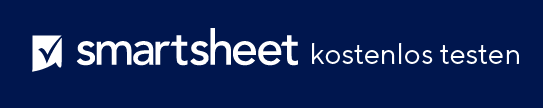 Verwenden Sie diese Vorlage, um Projektaufgaben zu priorisieren. Legen Sie fest, welche Aktivitäten Sie durchführen, delegieren oder löschen, um Ihre Zeit effizient einzusetzen.HOCHDRINGENDERHEBLICHUMSETZENZEITPLANDies sind wichtige Aufgaben mit erheblicher Dringlichkeit. Dies sind kritische Aufgaben mit minimaler Dringlichkeit. NICHT DRINGENDUNBEDEUTENDDELEGIERENLÖSCHENDas sind vordringlichste Aufgaben mit unerheblicher Auswirkung. Das sind unbedeutende Aufgaben mit geringer Dringlichkeit.NIEDRIGHOCHNIEDRIGHAFTUNGSAUSSCHLUSSAlle von Smartsheet auf der Website aufgeführten Artikel, Vorlagen oder Informationen dienen lediglich als Referenz. Wir versuchen, die Informationen stets zu aktualisieren und zu korrigieren. Wir geben jedoch, weder ausdrücklich noch stillschweigend, keine Zusicherungen oder Garantien jeglicher Art über die Vollständigkeit, Genauigkeit, Zuverlässigkeit, Eignung oder Verfügbarkeit in Bezug auf die Website oder die auf der Website enthaltenen Informationen, Artikel, Vorlagen oder zugehörigen Grafiken. Jegliches Vertrauen, das Sie in solche Informationen setzen, ist aus eigener Verantwortung.